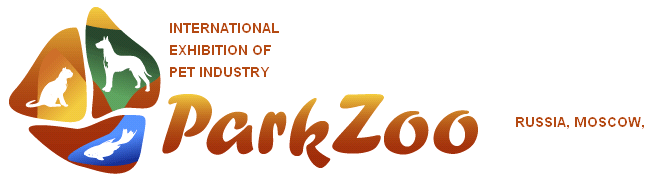 Приложение № 6 к договору-заявке на участие в выставке «ПаркЗоо-2024» №         от «     » «_________________» 20       г.                                                                                                                                                   ЗАЯВКА НА РАЗМЕЩЕНИЕ ИНФОРМАЦИИ О КОМПАНИИ В МОБИЛЬНОМ ПРИЛОЖЕНИИ, НА САЙТЕ ВЫСТАВКИ, НА КОНСТРУКЦИЯХ В МВЦ.Экспонент____________________________________________________________________Ответственное лицо ____________________________________________________________Телефон ________________________________________ E-mail _______________________Заполненную заявку нужно направить в оргкомитет выставки (e-mail: Marina_Konstantinike@parkzoo.ru, тел.+7(495)797-64-43). Сканированный вариант подписанной заявки является основанием для выставления счета.Руководитель:          _____________________        _____________________________                                                 подпись                                              Ф.И.О.М.П.                                                                                                                           «             »_______________20___года_______________________________________*Все оказываемые услуги НДС не облагаются.**Обозначение стенда Экспонента на схемах выставки: цветом, логотипом и т.п.*** Предложение ограничено. Стоимость услуг корректируется в зависимости от технических условий, размера и места расположения конструкций, а также изменения стоимости услуг сторонних организаций..№ п/пУслугаСтоимость*, руб.Кол-воЗаказ услуги1Размещение на плане выставки «брендированного стенда»** (в мобильном приложении выставки)5 000,002Аккредитация промоутера. (не более 2-х человек от компании).30 000,003Размещение баннеров Экспонента на конструкциях МВЦ «КрокусЭкспо» *** Договорная4Уведомления в мобильном приложении выставки1 000,005Информация о спец.предложениях от экспонентов в разделе «Акции» мобильного приложения. (Рекомендуемый размер картинки - 620х380px)1 500,00Пакетные предложенияПакетные предложенияПакетные предложенияПакетные предложенияПакетные предложения1Пакет № 1 (аккредитация промоутера + размещение в мобильном приложении в разделе «Акции от экспонентов»)   31 000,002Пакет № 2 (Брендированный стенд** + уведомление в мобильном приложении) 5 500,003Пакет № 3 (Брендированный стенд** + информация о спец.предложении + уведомление в мобильном приложении)7 000,00